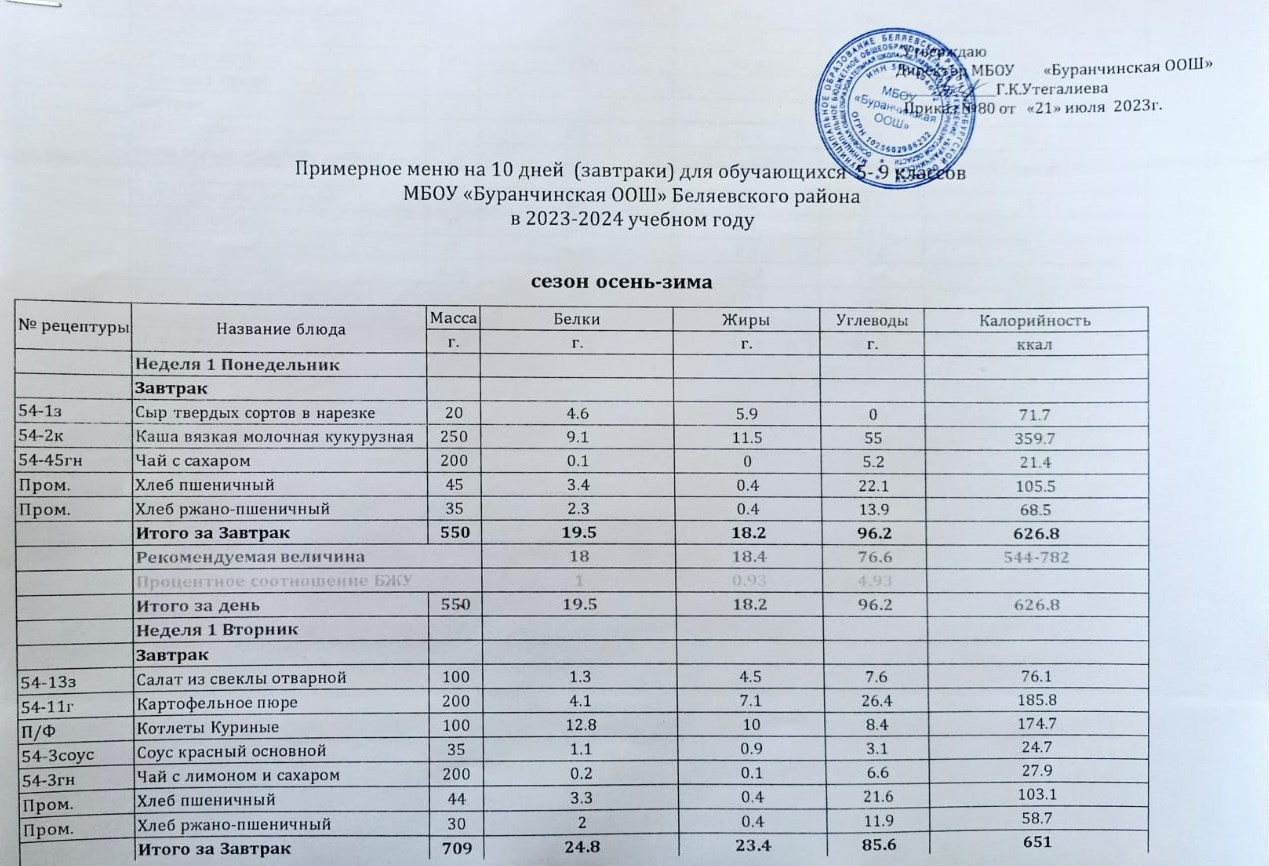 Разработчик: "ФБУН Новосибирский НИИ гигиены Роспотребнадзора" 3Рекомендуемая величинаРекомендуемая величина1818.476.6544-782Процентное соотношение БЖУПроцентное соотношение БЖУ10.943.45Итого за день70924.823.485.6651Неделя 1 СредаЗавтрак53-19зМасло сливочное (порциями)150.110.90.299.154-10кКаша вязкая молочная овсяная с изюмом25010.513.547.9354.854-4гнЧай с молоком и сахаром2001.61.18.650.9Пром.Хлеб пшеничный453.40.422.1105.5Пром.Хлеб ржано-пшеничный402.60.515.878.2Итого за Завтрак55018.226.494.6688.5Рекомендуемая величинаРекомендуемая величина1818.476.6544-782Процентное соотношение БЖУПроцентное соотношение БЖУ11.455.2Итого за день55018.226.494.6688.5Неделя 1 ЧетвергЗавтрак54-7зСалат из белокочанной капусты1002.510.110.414354-1гМакароны отварные2007.16.643.7262.454-11рРыба тушеная в томате с овощами (минтай)10013.97.46.3147.354-1хнКомпот из смеси сухофруктов2000.5019.881Пром.Хлеб пшеничный302.30.214.870.3Пром.Хлеб ржано-пшеничный3020.411.911.911.958.7Итого за Завтрак66028.324.7106.9106.9106.9762.7Рекомендуемая величинаРекомендуемая величина1818.418.476.6544-782544-782Процентное соотношение БЖУПроцентное соотношение БЖУ10.870.873.78Итого за день66028.324.7106.9106.9106.9762.7Неделя 1 ПятницаЗавтрак54-11зСалат из моркови и яблок1000.910.27.17.17.1123.854-11гКартофельное пюре2004.17.126.426.426.4185.854-4мКотлета из говядины10018.217.416.416.416.4295.254-45гнЧай с сахаром2000.105.25.25.221.4Пром.Хлеб пшеничный302.30.214.814.814.870.3Пром.Хлеб ржано-пшеничный3020.411.911.911.958.7Итого за Завтрак66027.635.381.881.881.8755.2Рекомендуемая величинаРекомендуемая величина1818.418.476.6544-782544-782Процентное соотношение БЖУПроцентное соотношение БЖУ11.281.282.96Итого за день66027.635.381.881.881.8755.2Неделя 2 ПонедельникЗавтрак54-1зСыр твердых сортов в нарезке153.54.400053.754-6кКаша вязкая молочная пшенная25010.412.747.147.147.1343.654-4гнЧай с молоком и сахаром2001.61.18.68.68.650.9Пром.Хлеб ржано-пшеничный402.60.515.815.815.878.2Пром.Хлеб пшеничный453.40.422.122.122.1105.5Итого за Завтрак55021.519.193.693.693.6631.9Рекомендуемая величинаРекомендуемая величина1818.418.476.6544-782544-782Процентное соотношение БЖУПроцентное соотношение БЖУ10.890.894.35Итого за день55021.519.193.693.693.6631.9Неделя 2 ВторникЗавтрак54-4гКаша гречневая рассыпчатая200118.547.947.947.9311.654-25мКурица тушеная с морковью10014.15.84.44.44.4126.454-3гнЧай с лимоном и сахаром2000.20.16.66.66.627.9Пром.Хлеб пшеничный453.40.422.122.122.1105.5Пром.Хлеб ржано-пшеничный251.70.39.99.99.948.9Итого за Завтрак57030.415.190.990.990.9620.3Рекомендуемая величинаРекомендуемая величина1818.418.476.6544-782544-782Процентное соотношение БЖУПроцентное соотношение БЖУ10.50.52.99Итого за день57030.415.190.990.990.9620.3Неделя 2 СредаЗавтрак54-7зСалат из белокочанной капусты1002.510.110.410.410.414354-6гРис отварной2004.86.448.648.648.6271.4П/ФКотлеты Куриные10012.8108.48.48.4174.754-5соусСоус молочный натуральный301.12.22.92.92.935.754-45гнЧай с сахаром2000.105.25.25.221.4Пром.Хлеб пшеничный302.30.214.814.814.870.3Пром.Хлеб ржано-пшеничный3020.411.911.911.958.7Итого за Завтрак69025.629.3102.2102.2102.2775.2Рекомендуемая величинаРекомендуемая величина1818.476.6544-782Процентное соотношение БЖУПроцентное соотношение БЖУ11.143.99Итого за день69025.629.3102.2775.2Неделя 2 ЧетвергЗавтрак54-11гКартофельное пюре2004.17.126.4185.854-14рКотлета рыбная любительская (минтай)10012.84.16.1112.354-21гнКакао с молоком2004.73.512.5100.4Пром.Хлеб пшеничный453.40.422.1105.5Пром.Хлеб ржано-пшеничный251.70.39.948.9Итого за Завтрак57026.715.477552.9Рекомендуемая величинаРекомендуемая величина1818.476.6544-782Процентное соотношение БЖУПроцентное соотношение БЖУ10.582.88Итого за день57026.715.477552.9Неделя 2 ПятницаЗавтрак53-19зМасло сливочное (порциями)100.17.30.166.154-1зСыр твердых сортов в нарезке102.33035.854-16кКаша "Дружба"2506.27.430211.254-23гнКофейный напиток с молоком2003.92.911.286Пром.Хлеб пшеничный453.40.422.1105.5Пром.Хлеб ржано-пшеничный352.30.413.968.5Итого за Завтрак55018.221.477.3573.1Рекомендуемая величинаРекомендуемая величина1818.476.6544-782Процентное соотношение БЖУПроцентное соотношение БЖУ11.184.25Итого за день55018.221.477.3573.1Итого за периодВыходБелкиЖирыУглеводыЭн. ценностьСредние показатели за Завтрак605.924.0822.8390.61663.76ПоказателиСреднее значение за периодВитамин С(мг)1.08Витамин В1(мг)0.03Витамин В2(мг)0.14Витамин А(мкг рет.экв)270Кальций(мг)4.65Фосфор(мг)19.93Магний(мг)3Железо(мг)0.6Калий(мг)32.1Йод(мкг)3.73Селен(мкг)3.49